Meno a priezvisko:
Kontakt (Email, telefón, prípadne www) :
Bydlisko (mesto):
Druh bývania (dom alebo byt, vlastné alebo v prenájme)Máte záhradu?Kto sa bude o psíka primárne starať?Kde budete mať šteniatko počas prvých mesiacov cez deň a v noci? 
Kde bude psík bývať a ako bude zabezpečená jeho bezpečnosť? 
Máte deti? (počet a ich vek):Má niekto v rodine alergiu na zvieratá prípadne astma ? 
Koľko času ste schopní psíkovi denne  venovať, ako dlho bude doma sám, keď budete v práci Čo Vás vedie k obstaraniu psa a voľbe BSP plemena?
Máte už doma  psa alebo iné zviera? (vypíšte):Mali ste už psa? Aké plemeno ? Ak áno, čo sa stalo tomu poslednému?Už ste niekedy vrátili psa chovateľovi, ak áno, za akých okolností? Budete s psíkom absolvovať základný výcvik poslušnosti?Ste ochotní dať psíka v cca roku a pol röntgenovať (bedrové a lakťové kĺby, je to naša podmienka)?
Viete, čo plemeno bernského salašníckeho psa vyžaduje? Čítali ste dajakú literatúru, články ?Máte svojho veterinára?
Chceli by ste chodiť na výstavy alebo hľadáte rodinného priateľa a parťáka? *Aké pohlavie preferujete a prečo?Máte v pláne psíkov chovať ?Z akého dôvodu ste si vybrali práve našu chovateľskú stanicu Bernewa´sĎakujeme, že ste si urobili čas na pravdivé zodpovedanie týchto otázok .Vysvetlivky:
* Výstavná kvalita: šteňa je po exteriérovej stránke veľmi kvalitné, predpokladá sa u neho v budúcnosti výborný exteriér pre výstavy a chov, je vhodný aj pre šport.

** Pet kvalita: Šteňa je neštandardné (vada chrupu, neštandardná farba oka atp.).Preto je šteňa vhodné len ako domáci maznáčik a na šport. Nemôže sa zúčastniť výstav a byť využitý chove. Na takéhoto jedinca je  zľava.
Dotazník si skopírujte do emailu, vyplňte a odošlite. Vďaka nemu budeme mať dostatok základných informácií do akého domova by naše šteniatko v prípade dohody odchádzalo .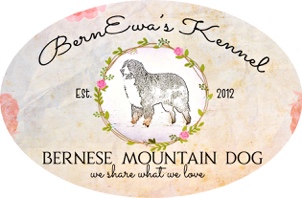 